Little Sunshines Menu2 Courses £8.95	       3 Courses £10.95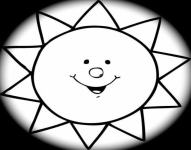 StartersHomemade Soup of the Day served with Bread & ButterVegetable Sticks & Tomato DipCheesy Garlic Bread FingersMainsAll served with House Fries or SaladHomemade Steak Burger, Cheese & KetchupCheese & Tomato PizzaHomemade Fish Goujons & Mayo DipHomemade Chicken Goujons & Ketchup DipDessertsDouble Chocolate Brownie & Vanilla Ice CreamHot Waffle with Strawberries & Clotted CreamSelection of Homemade Ice Creams 